Online Supplementary MaterialsSupplementary MethodologyThe CCHS-Nutrition 2004: In 2004/2005, Statistics Canada conducted the cross-sectional, multistage, and complex CCHS- Nutrition 2004 collecting data from Canadians >0 years of age, excluding institutionalized populations, members of the Canadian Forces, those living in the territories and on reserves. In total, 35,107 respondents were sampled and appropriately weighted to represent >98% of the community-dwelling Canadian population (response rate = 76.5%). All respondents completed an initial 24-hour dietary recall with the assistance of a trained interviewer using a computerized modification of the United States Department of Agriculture’s Automated Multiple Pass Method. Seven to ten days later, approximately 30% of the respondents completed a second recall by phone. Trained dietitians coded all foods and disaggregated recipes and dishes into their main components for nutrient analysis. The nutrient and energy composition of consumed foods were obtained from the Canadian Nutrient File (supplement 2001b)[1]. Data on socio-demographic and lifestyle characteristics, and health conditions were collected via interviewer-administered questionnaires. To account for self-reported weights and heights, a correction factor was used to account for bias  and produce more accurate estimates [2]. Additional details on CCHS-Nutrition 2004 survey design and data collection have been published previously[3].The Canadian Vital Statistics – Death Database (CVSD): A detailed description of the linked cohort data and linkage methodology has been published[4]. All eligible CCHS-Nutrition 2004 respondents were first linked to the Historic Summary Tax File for personal identifiers using a probabilistic linkage approach. The resulting dataset was subsequently linked to the CVSD up to December 31, 2011 to ascertain mortality. Respondents were de-identified after the linkage was completed. Those still alive at the end of follow-up were censored. The Discharge Abstract Database (DAD): DAD includes discharges from all Canadian acute care hospitals from 1999/2000 to 2012 (for CCHS-Nutrition 2004), except for the province of Quebec (all years) and Manitoba (for fiscal year 1999/2000-03/04)[5]. The database includes over three million annual hospital discharges, originating from clinical chart abstractions conducted by uniformly trained personnel using standardized data definitions in every Canadian hospital[6, 7]. Individuals were identified through their unique health insurance number that provides access to the publicly funded universal health care system in their province or territory. Participants were followed from interview date until the earliest of: loss to follow-up (i.e., loss of health care eligibility), end of study (December 31, 2011), incident CVD event, or death due to events other than CVD (i.e., competing risk). Institute of Medicine factorial equations for estimated energy requirements (EER) [8]:Abbreviations: PAL = physical activity level.Equations used to determine physical activity level (PAL) [8]:ΔPAL = (MET - 1) * Ntimes * Minutes * 1.34 / 1,440 (for men)ΔPAL = (MET - 1) * Ntimes * Minutes * 1.42 / 1,440 (for women)Abbreviations: MET = metabolic equivalents; PAL = physical activity level.Directed Acyclic Graph of hypothesized model and relationship with covariates selected a priori: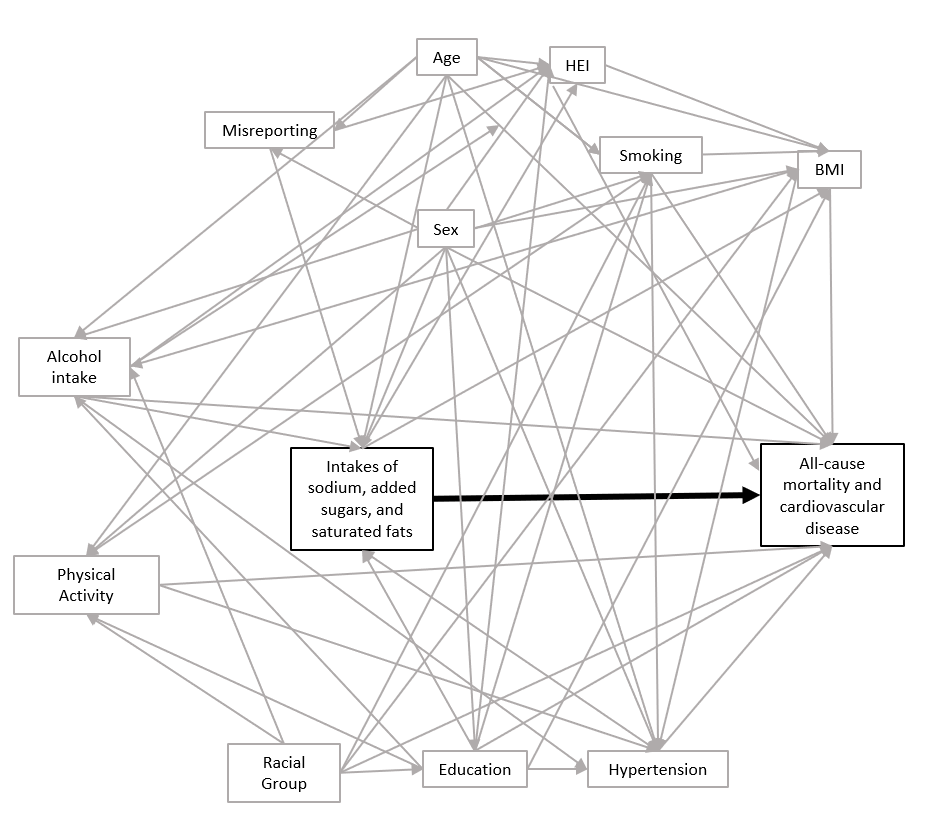 Supplementary Table S1. Diagnostic codes for cardiovascular disease main events*For deaths prior to 2003 and hospitalization discharges prior to 2002.For validation studies of diagnostic codes see:Tu JV, Chu A, Donovan LR, et al. The Cardiovascular Health in Ambulatory Care Research Team (CANHEART): using big data to measure and improve cardiovascular health and healthcare services. Circ Cardiovasc Qual Outcomes. 2015;8(2):204-212.Kennedy CC, Brien SE, Tu JV. An overview of the methods and data used in the CCORT Canadian Cardiovascular Atlas project. Can J Cardiol. 2003;19(6):655-663.Supplementary Table S2. Weighted and multivariable-adjusted hazard ratio (HR) and bootstrapped 95% confidence intervals (CIs) for all-cause mortality and cardiovascular disease events (incidence and deaths) as per 1 unit increase in only the first-day 24-hour dietary recalls for sodium density, percentage of energy from added sugar, and percentage of energy from saturated fat at baseline, Canadian adults in Canadian Community Health Survey-Nutrition Linked to Canadian Vital Statistics – Death Database (CVSD) and Discharge Abstract Database (DAD), 2004/2005 to 2011**Weighted and multivariable-adjusted HRs are calculated using regression calibration (Cox proportional hazards model) and the 95% CI calculated by bootstrapping the usual intake estimating models B=500 times at each step. λ=1 unless otherwise noted† Unweighted n=13,473 ‡Model 1 (20≤age group): Adjusted for baseline age (continuous) and sex in addition to education (less than secondary school graduation; secondary school graduation; some post-secondary; post-secondary graduation), smoking (daily and occasional smoker with 20≤ cigarettes per day; daily/occasional smoker with <20 cigarettes/day; former daily/occasional smoker and those who smoked ≥100 in lifetime; never smoked), misreporting (under-reporter, plausible-reporter and over-reporter), alcoholic beverage consumption (did not drink alcohol in the past 12 month; drank alcohol in the past 12 month for <once a month/once a month/2-3 times a month; drank alcohol in the past 12 month for once a week/2-3 times a week; drank alcohol in the past 12 months for 4-6 times a week/every day OR intense drinking: drank 2-3times a week/4-6 time a week/every day with the frequency of having 5 or more drinks being once/week/more than once a week), physical activity (daily energy expenditure≥3; 1.5≤daily energy expenditure<3; and 0≤daily energy expenditure<1.5), BMI categories (underweight, normal-weight, overweight, obesity), racial group (White, black, Korean/Chinese/Filipino/ Japanese South East Asian, West Asian/South Asian/Arab, Multiple ethnicity/Others), in addition to the Healthy Eating Index (HEI) 2010 score minus the nutrient (sodium, added sugar, or saturated fat depending on the model being evaluated)§Unweighted n=14,706 ‖Model 2 (20≤age group): Model 1 covariates in addition to diabetes and cancer as covariates, only heart disease is removed in this dataset¶Unweighted n=11,546 ; excluded participants with diabetes, cancer and heart disease**Unweighted n=12,643 ††Model 2 for CVD (20≤age group): Model 1 covariates in addition to diabetes as covariate, only heart disease is removed in this datasetReferences1.	Health Canada. The Canadian Nutrient File. Ottawa, ON, Canada: Nutrition Research Division; 2001.2.	Shields M, Connor Gorber S, Janssen I, et al. Bias in self-reported estimates of obesity in Canadian health surveys: an update on correction equations for adults. Health Rep. 2011;22(3):35-45.3.	Health Canada. Canadian Community Health Survey, Cycle 2.2, Nutrition (2004): A Guide to Accessing and Interpreting the Data. Available from: https://www.canada.ca/en/health-canada/services/food-nutrition/food-nutrition-surveillance/health-nutrition-surveys/canadian-community-health-survey-cchs/canadian-community-health-survey-cycle-2-2-nutrition-2004-guide-accessing-interpreting-data-health-canada-2006.html [Accessed: 01 Apr. 2019] 4.	Sanmartin C, Decady Y, Trudeau R, et al. Linking the Canadian Community Health Survey and the Canadian Mortality Database: An enhanced data source for the study of mortality. Health Rep. 2016;27(12):10-8.5.	Canadian Institute for Health Information. Discharge Abstract Database (DAD) Metadata. Avaialble from: https://www.cihi.ca/en/discharge-abstract-database-metadata [Accessed: 01 Apr. 2019].6.	Garland A, Gershengorn HB, Marrie RA, et al. A Practical, Global Perspective on Using Administrative Data to Conduct Intensive Care Unit Research. Ann Am Thorac Soc. 2015;12(9):1373-86.7.	Canadian Institute for Health Information. CIHI Data Quality Study of the 2009-2010 Discharge Abstract Database. 2012. https://secure.cihi.ca/free_products/Reabstraction_june19revised_09_10_en.pdf [Accessed: 01 Apr. 2019].8.	Garriguet D. Under-reporting of energy intake in the Canadian Community Health Survey. Health Rep. 2008;19(4):37.BMI between 18.5 kg/m2 and 25 kg/m2BMI between 18.5 kg/m2 and 25 kg/m2Ages 9-18MaleEER = 113.5 - 61.9*age (years) + PAL * (26.7 * weight (kg) + 903 * height (m)),where PAL = 1 if sedentary, 1.13 if low active, 1.26 if active, and 1.42 if very active.FemaleEER = 160.3 - 30.8*age (years) + PAL * (10 * weight (kg) + 934 * height (m)),where PAL = 1 if sedentary, 1.16 if low active, 1.31 if active, and 1.56 if very active.Ages 19 or olderMaleEER = 661.8 - 9.53*age (years) + PAL*(15.91* weight (kg) + 539.6* height (m)),where PAL = 1 if sedentary, 1.11 if low active, 1.25 if active, and 1.48 if very active.FemaleEER = 354.1 - 6.91*age (years) + PAL*(9.36* weight (kg) + 726* height (m)),where PAL = 1 if sedentary, 1.12 if low active, 1.27 if active, and 1.45 if very active.BMI more than 25 kg/m2BMI more than 25 kg/m2Ages 9-18MaleEER = -114.1-50.9*age (years) + PAL * (19.5*weight (kg) + 1161.4*height (m)),where PAL = 1 if sedentary, 1.12 if low active, 1.24 if active, and 1.45 if very active.FemaleEER = 389.2 - 41.2*age (years) + PAL * (15 * weight (kg) + 701.6 * height (m)),where PAL = 1 if sedentary, 1.18 if low active, 1.35 if active, and 1.60 if very active.Ages 19 or olderMaleEER = 1085.6 - 10.08*age (years) + PAL*(13.7* weight (kg) + 416* height (m)),where PAL = 1 if sedentary, 1.12 if low active, 1.29 if active and 1.59 if very active.FemaleEER = 447.6 - 7.95*age (years) + PAL*(11.4* weight (kg) + 619* height (m)),where PAL = 1 if sedentary, 1.16 if low active, 1.27 if active and 1.44 if very active.DefinitionDefinitionICD-9*ICD-10Death (Vital Statistics)Death (Vital Statistics)Ischemic Heart Disease Death410-414, 429.2I20 - I25Stroke Death430-434, 436-438I60 - I69Hospitalization (Main Diagnosis only)Hospitalization (Main Diagnosis only) Acute Myocardial Infarction Acute Myocardial Infarction410I21410I22StrokeStroke430I60431I61434I63 excluding I63.6436I64362.3H341NutrientsNutrientsMid-value of 50th PercentileHR (95% CI)Usual sodium density, mg/ 1000kcal, All-cause mortality HR (95% CIs)Usual sodium density, mg/ 1000kcal, All-cause mortality HR (95% CIs)Model 1†,‡1420.381.00 (1.00 -1.00)Model 2§,‖1429.821.00 (1.00 -1.00)  CVD events HR (95% CIs) †  CVD events HR (95% CIs) †Model 1¶1408.091.00 (1.00 -1.00)Model 2**,††1418.581.00 (1.00 -1.00)Usual percentage of energy from added sugar, All-cause mortality HR (95% CIs) †*Usual percentage of energy from added sugar, All-cause mortality HR (95% CIs) †*Model 1 (λ=2.5)†,‡171.701.00 (1.00 -1.00)Model 2 (λ=2.5)§,‖157.561.00 (1.00 -1.00)  CVD events HR (95% CIs) †  CVD events HR (95% CIs) †Model 1 (λ=3)¶480.531.00 (1.00 -1.00)Model 2**,††7.550.98 (0.98-0.98)Usual percentage of energy from saturated fat, All-cause mortality HR (95% CIs) †*Usual percentage of energy from saturated fat, All-cause mortality HR (95% CIs) †*Model 1†,‡9.671.00 (0.97-1.04)Model 2§,‖9.661.00 (0.97-1.03)  CVD events HR (95% CIs) †  CVD events HR (95% CIs) †Model 1¶9.540.99 (0.99-0.99)Model 2**,††9.520.99 (0.99-0.99)